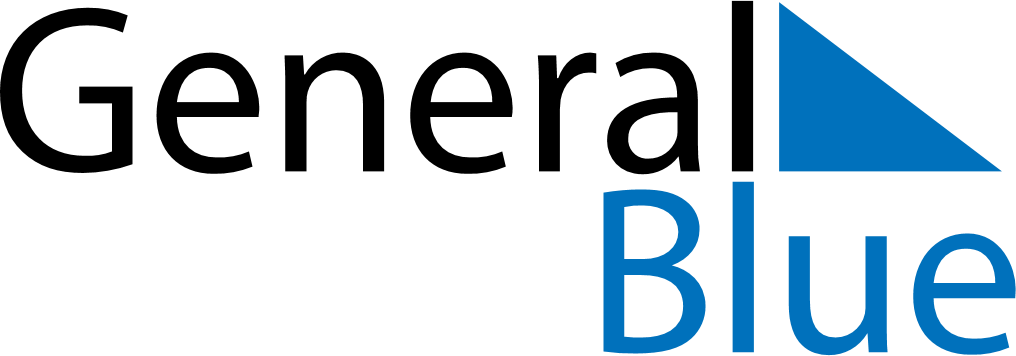 March 2024March 2024March 2024March 2024March 2024March 2024March 2024Hornindal, More og Romsdal, NorwayHornindal, More og Romsdal, NorwayHornindal, More og Romsdal, NorwayHornindal, More og Romsdal, NorwayHornindal, More og Romsdal, NorwayHornindal, More og Romsdal, NorwayHornindal, More og Romsdal, NorwaySundayMondayMondayTuesdayWednesdayThursdayFridaySaturday12Sunrise: 7:35 AMSunset: 5:56 PMDaylight: 10 hours and 20 minutes.Sunrise: 7:32 AMSunset: 5:59 PMDaylight: 10 hours and 26 minutes.34456789Sunrise: 7:29 AMSunset: 6:01 PMDaylight: 10 hours and 32 minutes.Sunrise: 7:26 AMSunset: 6:04 PMDaylight: 10 hours and 38 minutes.Sunrise: 7:26 AMSunset: 6:04 PMDaylight: 10 hours and 38 minutes.Sunrise: 7:23 AMSunset: 6:07 PMDaylight: 10 hours and 44 minutes.Sunrise: 7:20 AMSunset: 6:10 PMDaylight: 10 hours and 50 minutes.Sunrise: 7:16 AMSunset: 6:12 PMDaylight: 10 hours and 56 minutes.Sunrise: 7:13 AMSunset: 6:15 PMDaylight: 11 hours and 2 minutes.Sunrise: 7:10 AMSunset: 6:18 PMDaylight: 11 hours and 8 minutes.1011111213141516Sunrise: 7:07 AMSunset: 6:21 PMDaylight: 11 hours and 13 minutes.Sunrise: 7:03 AMSunset: 6:23 PMDaylight: 11 hours and 19 minutes.Sunrise: 7:03 AMSunset: 6:23 PMDaylight: 11 hours and 19 minutes.Sunrise: 7:00 AMSunset: 6:26 PMDaylight: 11 hours and 25 minutes.Sunrise: 6:57 AMSunset: 6:29 PMDaylight: 11 hours and 31 minutes.Sunrise: 6:54 AMSunset: 6:31 PMDaylight: 11 hours and 37 minutes.Sunrise: 6:50 AMSunset: 6:34 PMDaylight: 11 hours and 43 minutes.Sunrise: 6:47 AMSunset: 6:37 PMDaylight: 11 hours and 49 minutes.1718181920212223Sunrise: 6:44 AMSunset: 6:40 PMDaylight: 11 hours and 55 minutes.Sunrise: 6:41 AMSunset: 6:42 PMDaylight: 12 hours and 1 minute.Sunrise: 6:41 AMSunset: 6:42 PMDaylight: 12 hours and 1 minute.Sunrise: 6:37 AMSunset: 6:45 PMDaylight: 12 hours and 7 minutes.Sunrise: 6:34 AMSunset: 6:48 PMDaylight: 12 hours and 13 minutes.Sunrise: 6:31 AMSunset: 6:50 PMDaylight: 12 hours and 19 minutes.Sunrise: 6:28 AMSunset: 6:53 PMDaylight: 12 hours and 25 minutes.Sunrise: 6:24 AMSunset: 6:56 PMDaylight: 12 hours and 31 minutes.2425252627282930Sunrise: 6:21 AMSunset: 6:58 PMDaylight: 12 hours and 37 minutes.Sunrise: 6:18 AMSunset: 7:01 PMDaylight: 12 hours and 43 minutes.Sunrise: 6:18 AMSunset: 7:01 PMDaylight: 12 hours and 43 minutes.Sunrise: 6:15 AMSunset: 7:04 PMDaylight: 12 hours and 49 minutes.Sunrise: 6:11 AMSunset: 7:06 PMDaylight: 12 hours and 55 minutes.Sunrise: 6:08 AMSunset: 7:09 PMDaylight: 13 hours and 0 minutes.Sunrise: 6:05 AMSunset: 7:12 PMDaylight: 13 hours and 6 minutes.Sunrise: 6:01 AMSunset: 7:14 PMDaylight: 13 hours and 12 minutes.31Sunrise: 6:58 AMSunset: 8:17 PMDaylight: 13 hours and 18 minutes.